Неделя русского и английского языков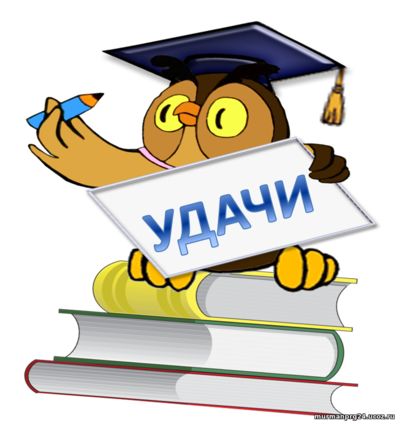 ДатаМероприятиеОтветственные4 февраляЛинейка.Конкурс каллиграфии.Оформление стенда. Создание памяток по этажам: «Орфоэпические (9-11 кл), орфографические (5-7 кл.), лексические запоминалки» (8 кл).Белкина Ю.В.Илларионова М.И.Шаляпина О.А.Классные руководители5 февраля«Своя игра» по русскому языку 8,10 классы и 9,11 классы.«Своя игра» п английскому языку для 5-х классов.Белкина Ю.В.Илларионова М.И.Шаляпина О.А.6 февраля«Что? Где? Когда?» для 6-7 классов по английскому языку.Шаляпина О.А.7 февраляКВН для 5-х классов.«Ода русскому языку» для 6-7 классовБелкина Ю.В.Илларионова М.И.8 февраляКвест-игра «По пути языков» (русский и английский языки), 5-7 классы.Белкина Ю.В.Илларионова М.И.Шаляпина О.А.Классные руководители